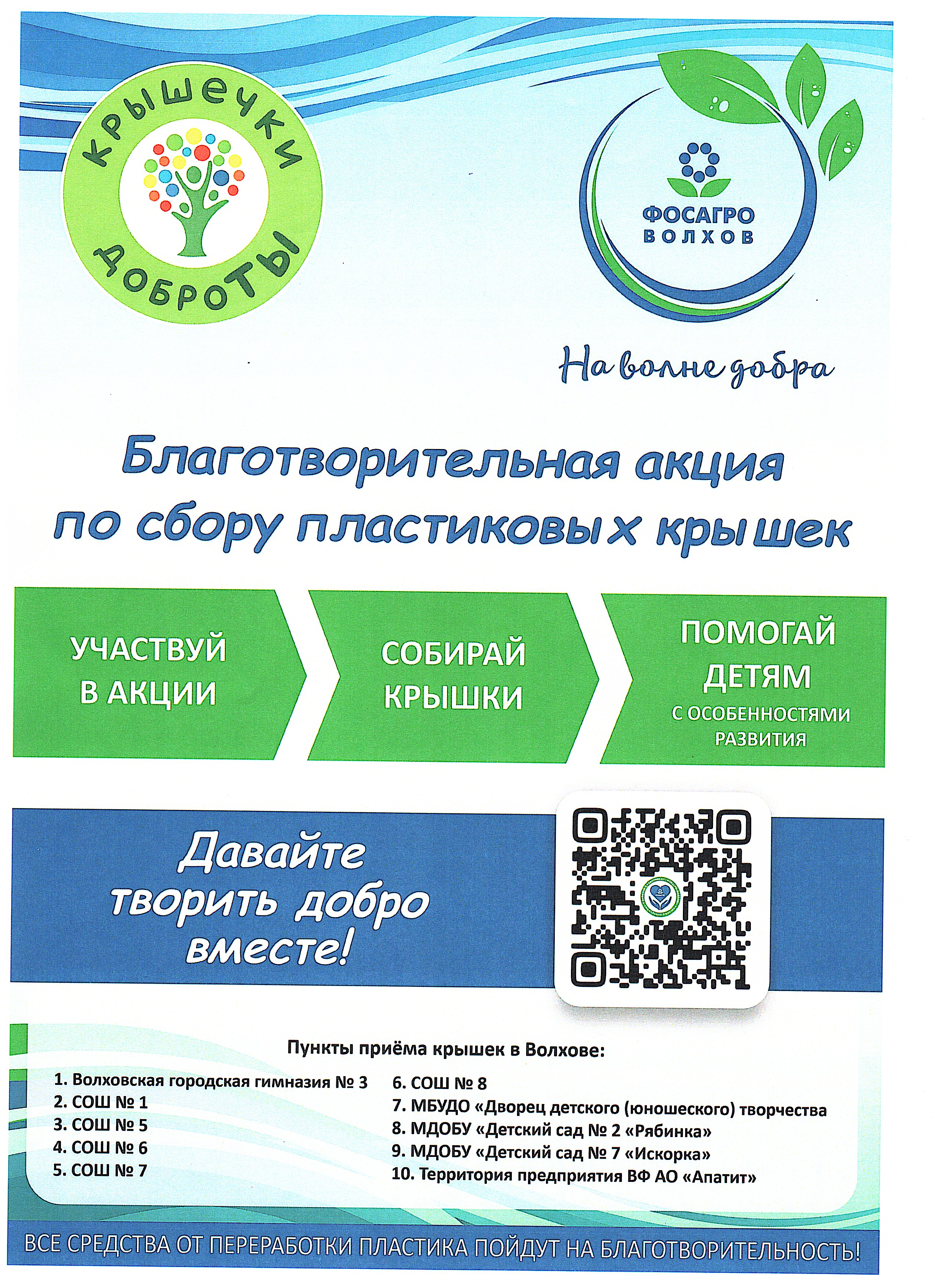 В гимназии открылся пункт  сбора «Крышечки ДоброТы» !!!Собираем крышки с маркировкой «2» и «5»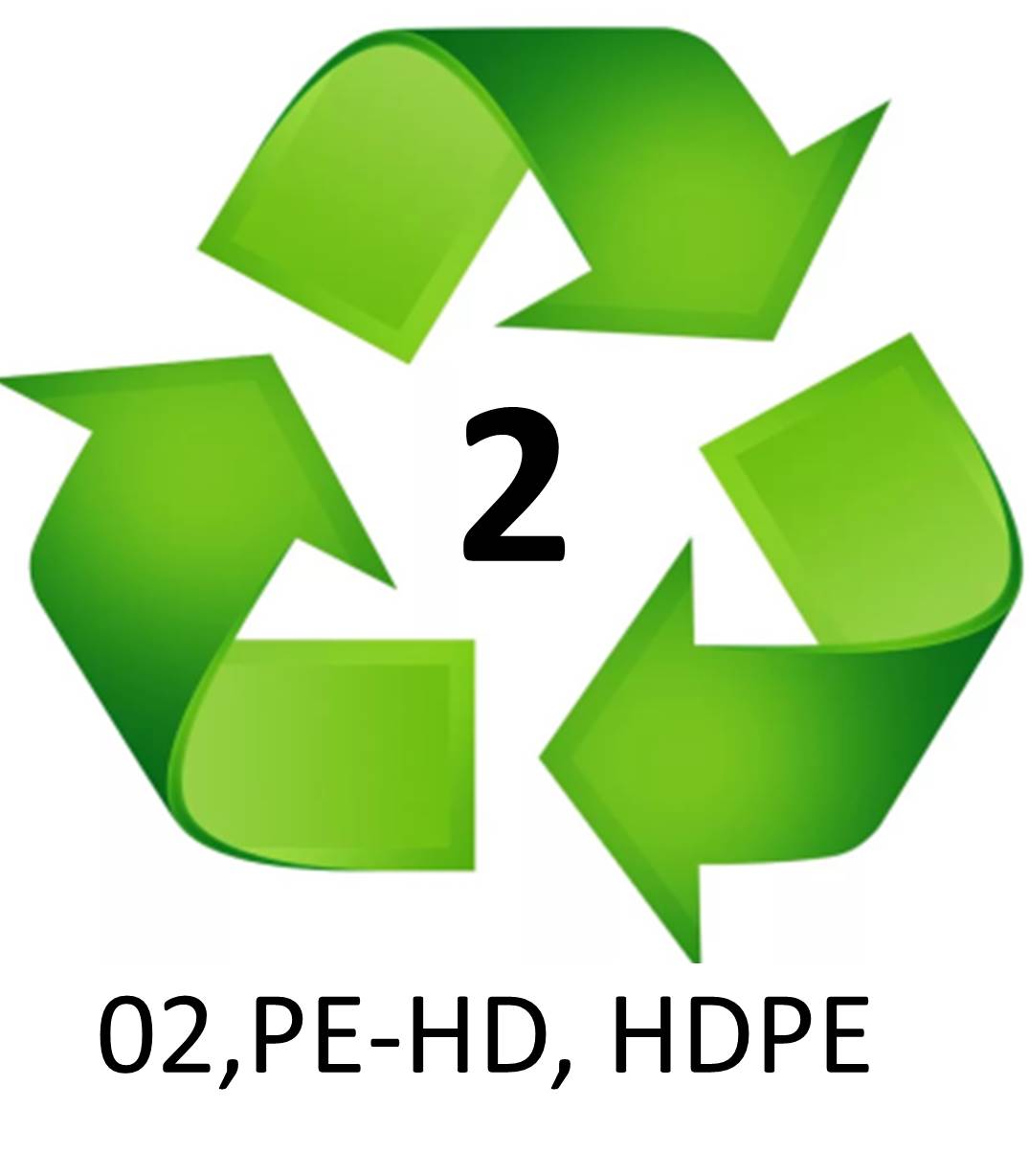 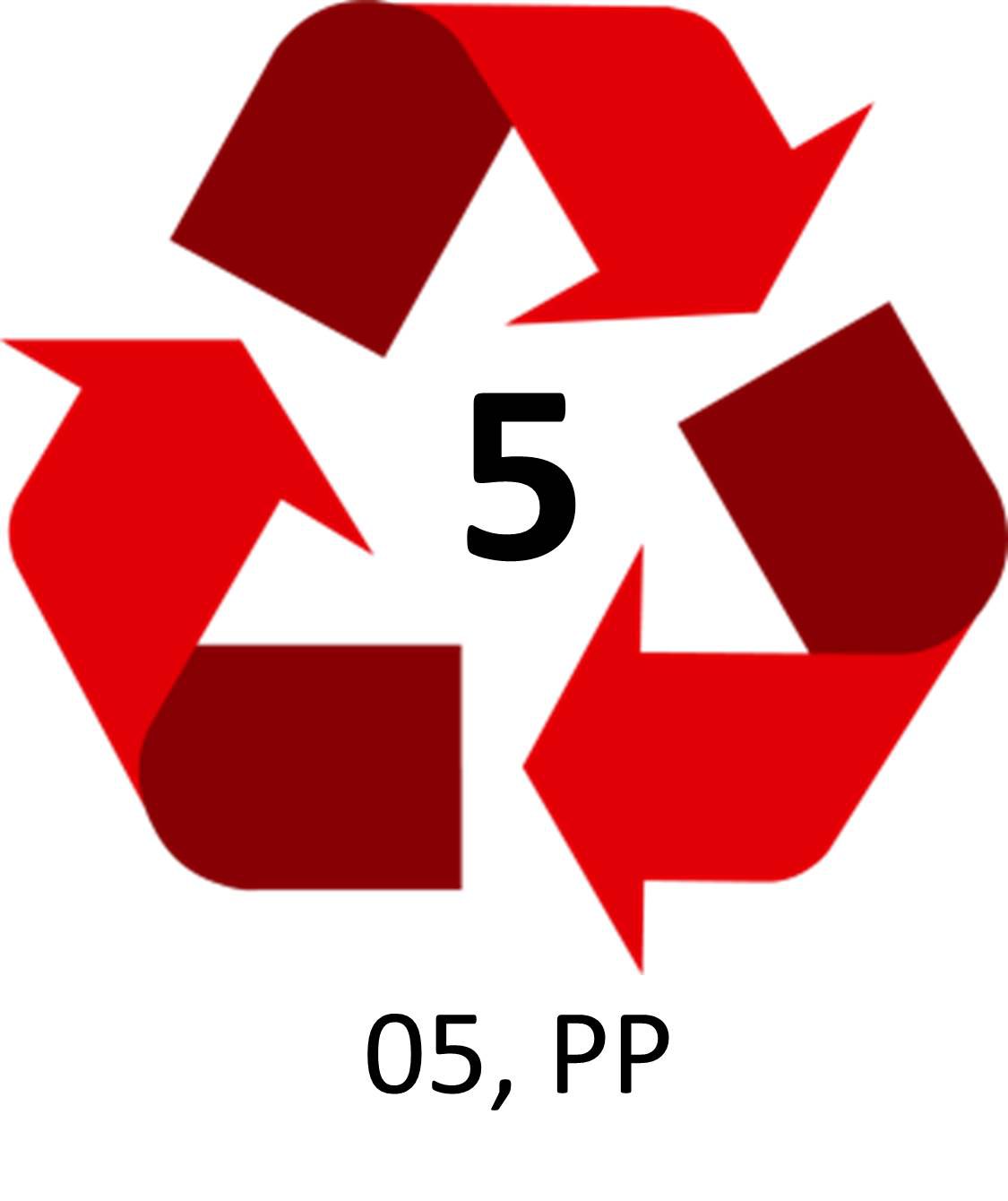 